PRESSMEDDELANDE				          Göteborg 2013-10-09Unik retrokollektion med en modern twist
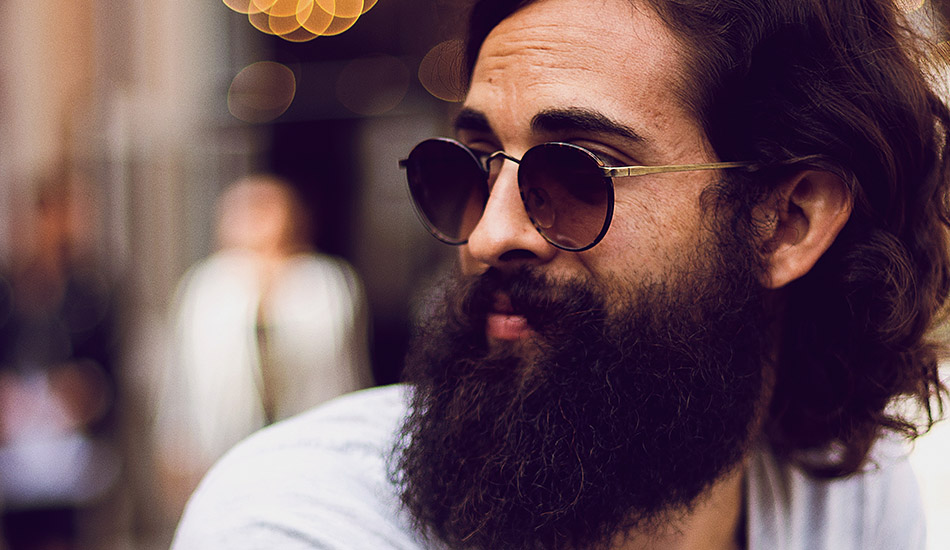 Nu presenterar vi Bedford Avenue Collection by Smarteyes, en kollektion klassiska retrobågar med moderna detaljer. Kollektionen kombinerar det bästa från förr och nu med influenser från den urbana livsstilen och atmosfären i New York.I oktober lanserar vi Bedford Avenue, en kollektion som tar oss med på en resa till det formstarka 60-talets mode fram till dagens urbana stil i New York. Namnet kommer ifrån Bedford Avenue som ligger i hjärtat av Williamsburg. Det händer alltid något på Bedford Avenue. Här träffas konstnärer, musiker, skådespelare och fashionistas från världens alla hörn. Modernt blandas med vintage i kreativa outfits med mycket attityd. Accessoarerna här är lika viktiga som kläderna, inte minst glasögon som är en självklar modeattiralj för att uttrycka sin personliga stil. Kollektionen består av retrobågar där varje båge har en egen individuell design. Vi har mixat metall och acetat tillsammans med färgstarka nyanser och sobra färger. Bågarna blickar bakåt i tiden medan den som bär glasögonen ständigt är på väg framåt. Framhäv din personlighet med ett par stilsäkra glasögon från Bedford Avenue Collection by Smarteyes. Kollektionen består av 18 bågar som kommer i olika färger. Glasögonkollektionen lanseras i Smarteyes samtliga 41 butiker från vecka 40. Ett par enkelslipade glasögon kostar 1499 kronor och ett par progressiva glasögon kostar 2999 kronor. I priset ingår allt, precis som vanligt. Glasögonen går även att få som solglasögon.      För ytterligare information kontakta:Carl Åvall, design-/inköpschef 
Tfn 0734-282 350 
E-post carl@smarteyes.se Thomas Kusoffsky, marknadschef 
Tfn 0709-846 716 
E-post thomas.kusoffsky@smarteyes.se 